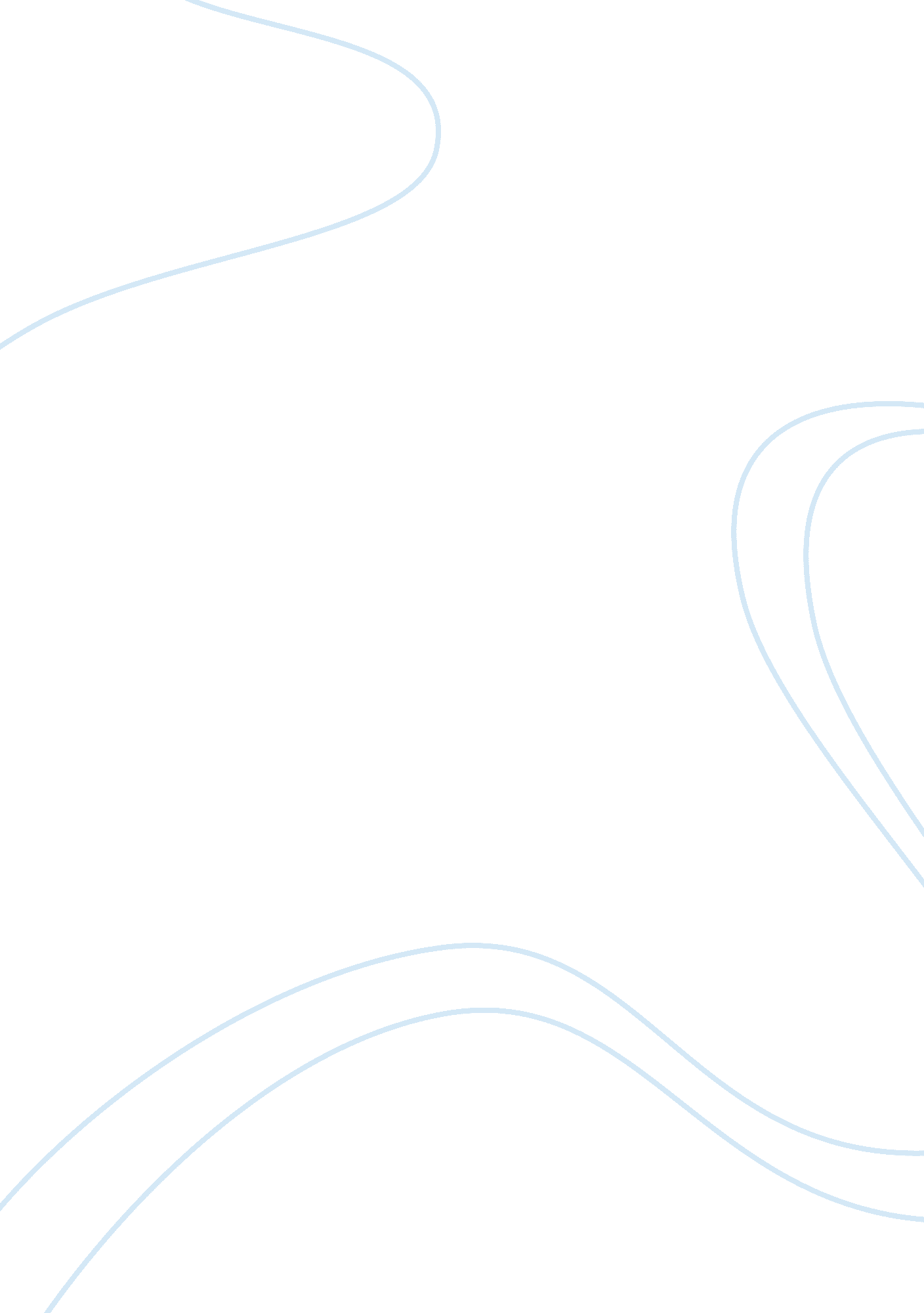 Case study on readingBusiness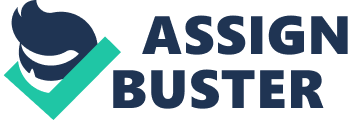 Reading Case Study: Readingis the ability to understand printed or written signs of a language. Due to reading people get knowledge and develop their minds. People started writing books more than two thousands years ago noting important historical facts there and masterpieces of literature. Due to books people know nearly everything about every country of the world, its traditions, history. Books are considered to be the most useful things for people, because only due to reading people are able to become cleverer, find out about new interesting things, learn traditions and customs of other people. Moreover, when one tries to learn a new language, he will never be able to do it without reading. Through reading one can understand the structure of the language, the way it sounds the manner of the composition of the sentence. For hundreds of years reading has been the most common way of relax and entertainment. Reading a book one can see numerous countries, exotic places, animals, worlds and civilizations which do not exist. So, a book is the source of knowledge, wisdom, entertainment and everything positive one can find in this world. Unfortunately, reading is becoming less popular because of the development of various forms of entertainment and computer technologies. Today it is possible to get any data you need at a moment’s notice without reading any books just joining the Internet. Then, the development of the video games is a great problem which kills the interest for reading in children. Children no longer devote much time to a book, but spend their time in front of the PC. No wonder, many children have difficulties with reading, because in order to read well one has to practise it much. A successful case study on reading should be informative, logical and interesting for reading, because you present a problem and try to persuade the reader in its importance of the concrete example or case. One has to investigate the case connected with reading and realize what problem occurred there. It is important to determine the cause and effect of the problem to draw right conclusions and offer effective ideas for the solution of the problem suggested for the case study. The process of case study writing is quite a difficult one, because students often possess poor writing skills and do not know how to compose a good paper successfully. Free sample case studies on reading comprehension will be helpful for students to see how a good paper looks like and how to organize the paper logically, format it correctly and analyze soberly. Case study is a logical paper which require attention, concentration and reliable data. In order to understand how to compose a brief but successful and logically composed paper one will need to read a free example case study on reading difficulties and fluency in the web. It will not only teach a student the rules of paper writing but will be a good source of information for the analysis. 